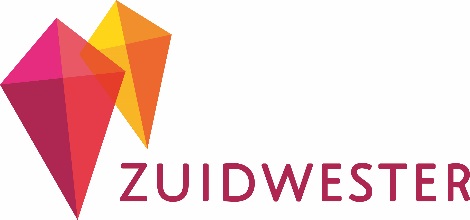 Cliëntenraadvergadering 17 december 2019Aanwezig:	mevrouw Weiden, de heer en mevrouw Van de Waart, de heer Raats,                de heer Flikweert, mevrouw I. Coppejans, de heer P. van Vugt, de heer R. Pankow, mevrouw De Bruijn, mevrouw Timmer (verslag)	Afwezig:	de heer Van der ReestOpeningDe voorzitter mevrouw Weiden opent de vergadering en heet iedereen van harte welkom en in het bijzonder mevrouw Coppejans, de heer Van Vugt en de heer Pankow. Zij zijn namens de bewonersraad aanwezig. dhr. Merkx – directeur Behandel- en Expertisecentrum (ECZ)Dhr. Merkx is aanwezig om vragen van de CR m.b.t. het ECZ te beantwoorden.	Hij geeft eerst een toelichting.	Regio Zeeland beschikt over de volgende agogen:	1 logopedist	2 gedragsdeskundigen	2 fysiotherapeuten	1 bewegingsagoog	1 psychomotorische therapeut 	1 muziektherapeut	2 AVG-artsen	Muziektherapie wordt gegeven op verwijzing van de gedragsdeskundige.	Ergotherapie wordt gegeven op verwijzing van een arts. 	Als we zelf iets niet kunnen leveren of we hebben de expertise niet dan wordt een externe therapeut ingehuurd.	Waarom hebben we geen huisarts?Tot 5 jaar geleden was dat geen probleem. Vanuit Zuidwester en de andere zorgaanbieders hebben we dit bij de huisartsen onder de aandacht gebracht. Helaas kregen we nul op request. Ook zijn we bij het medisch centrum Goes geweest. Ze hadden een welwillend oor maar vinden het te ingewikkeld. Het probleem is ook landelijk aangekaart. Het ministerie is ook van mening dat elke burger recht heeft op een huisarts. In deze regio zijn er nu 2 verpleegkundigen op de poli aanwezig. Na kantooruren is de afspraak om te bellen naar de SVRZ. Zij maken de afweging of er een arts moet komen. De AVG-artsen van Zuidwester hebben ook bereikbaarheidsdienst. Er kan ook 24/7 gebeld worden naar Middelharnis, zij weten waar welke arts zit zodat ze de arts kunnen aansturen. De CR maakt zich zorgen omdat er op de woningen veel agogische medewerkers i.p.v. Z-verpleegkundigen zijn. Zij denken vanuit agogisch inzicht en niet vanuit zorg. We zijn dus afhankelijk van inschatting van de medewerkers. Cliënten worden ouder en hebben andere zorg nodig.We zijn die stap wel aan het maken. De ouder wordende cliënt is een belangrijke groep. De gedragsdeskundigen zijn zich hierop aan het oriënteren ook voor wat betreft de palliatieve zorg. Volgend jaar wordt ook de verdieping van methodische scholing van medewerkers opgepakt. De brief m.b.t. de griepvaccinatie mag volgens de wet niet	Er is in overleg, ook met de CCR, besloten om dit zo te doen. We hadden ons eerst formeel aan de wet gehouden maar toen waren veel verwanten boos. Daarom is voor deze brief gekozen. 	Opmerkingen CR:Nacontrole door de AVG wordt niet gedaanAls er bloedonderzoek gedaan wordt, wordt niet uitgelegd waarom. Ook wordt de uitslag niet bekend gemaakt. 	De heer Merkx neemt deze punten mee. Als er vragen zijn kunnen deze altijd via de mail aan dhr. Merkx gesteld worden.Notulen 1 oktober 2019Blz. 2 - Rondje Zuidwester ZeelandAfgesproken wordt dit in het voorjaar 2020 te plannen. De Elvis Presleylaan is dan verbouwd en ook de dagbesteding Hipperdepip is dan verhuisd. Wel moeten we rekening houden dat de onrust en inbreuk zo laag mogelijk gehouden wordt.  De leden die nog werken geven de volgende vergadering aan op welke dag/datum dit het beste gepland kan worden. Actie CRBlz. 3 – Contributie Bewoners EvenementencommissieUit de enquête is gebleken dat driekwart voor een bijdrage aan de BEC is. Bij de administratie wordt nagevraagd hoe dit geregeld kan worden.Hier komen we de volgende vergadering op terug. Actie RMDe notulen worden goedgekeurd. Mededelingen regiomanagerZorgmanager dagbestedingDe sollicitatieprocedure voor zorgmanager dagbesteding is in een afrondende fase. FinanciënWe gaan niet meer inhalen wat we in 2019 uit de pas zijn gaan lopen maar we zitten nu weer in de zwarte cijfers. Terugkoppeling gesprek met de burgemeesterIn de zomer van 2018 zijn er bij de studio’s aan de ’s-Heer Hendrikskinderenstraat een aantal incidenten geweest. De zomer van 2019 is rustig verlopen. Er waren niet tot nauwelijks incidenten. Er is ook gesproken over de Evertsenstraat. Ze hadden hier nog niets gemerkt. Dus dit is goed opgepakt. Update parkeren Rommerswalestraat De Raad is akkoord met het plan voor kort betaald parkeren aan de Rommerswalestraat. De buurt ontvangt hierover een brief van de gemeente. 1 februari zijn de parkeermeters geplaatst en zijn er 2 minder valideparkeerplaatsen gerealiseerd. De parkeerkraskaarten zijn er niet meer. Cliëntvertrouwenspersoon Mevr. De Backer is gestopt als cliëntvertrouwenspersoon in onze regio. De werving voor een nieuwe cliëntvertrouwenspersoon is gestart. TuinonderhoudPsyiënt heeft aangegeven het tuinonderhoud niet meer erbij te kunnen doen.Er is inmiddels een nieuwe hovenier aangesteld. Hij gaat het tuinonderhoud doen en cliënten mogen meehelpen. Ook zorgt hij elk jaar voor een Kerstboom. Ondernemingsraad (OR)De OR heeft binnen Zuidwester een nieuw systeem afgesproken. De onderdeelscommissie (OC) is gestopt. Helaas heeft niemand zich van Zeeland kandidaat gesteld voor de OR. Wel hebben van de ondersteunende diensten mevr. Van Eekelen en dhr. Nienkemper zich kandidaat gesteld. Zij hebben een link met regio Zeeland.RegiotaxiAlle locaties hebben op 30 oktober 2019 een mail van de administratie ontvangen waarin staat uitgelegd hoe ze alles moeten gaan inregelen.Concept jaarplan 2020 regio ZeelandVan het jaarplan wordt een praatplaat gemaakt van de speerpuntenDe vertaalslag vanuit de enquête kwaliteit is hierin meegenomen.De begroting voor 2020 is sluitend gemaakt. De regio Zeeland betaalt niet mee aan de pijn van ander regio’s (solidariteit) en ook heeft de regio geen taakstelling gekregen. Externe dagbesteding gaan we voor wat betreft de gebouwen inkrimpen. Hipperdepip en de Walk Inn worden naar de Rommerswalestraat gehaald. Dit geldt niet voor de zorgboerderijen, dat zijn onderaannemers. Evaluatie onderzoek kwaliteit/welke verbeteringen doorvoeren?Met de digitale versie bereikten we 70% van de verwanten.Volgend jaar wil de CR ook een papieren versie versturen. Aan de afdeling communicatie is gevraagd de lijst met mailadressen van verwanten uit te breiden. Verbeterpunten:11 van de 13 verbeterpunten waren een verzoek om meer personeel.Mail van bezorgde verwant over vermindering begeleidingsuren Elvis PresleylaanDe regiomanager geeft aan dat er wel gesproken is over hoe we vanwege de overschrijding weer in de pas zouden kunnen lopen maar niet over het verminderen van begeleidingsuren. Er wordt niet gesneden in de bezetting. Er komt wel een 12e cliënt bij.Er is gesproken met de stagecoördinator om meer stagiaires in te zetten. Ook is gesproken met de vrijwilligerscoördinator voor meer vrijwilligers om extra activiteiten met cliënten te kunnen doen.Overschrijdingen cliëntbegroting ten laste van de woning (nieuwsbrief 21)  In nieuwsbrief nummer 21 stond een bericht van de Stichting Bewindvoering en Beheer Zomerland (SBB) dat er regelmatig overschrijdingen zijn op posten van een cliëntbegroting. SBB Zomerland kan deze overschrijdingen niet verantwoorden bij de kantonrechter en daarom gaat SBB Zomerland deze overschrijdingen vanaf heden niet meer betalen. Deze extra uitgaven moeten natuurlijk wel betaald worden en komen voor rekening van Zuidwester, deze vallen onder de kostenplaats van de woning. De CR geeft aan dit niet te tolereren en is hier tegen!Verhoging waskosten 2020?De CCR is akkoord met de indexering voor 2020. Dit betekent dat pakket 4 voor 2020 op € 90 komt. Cliënt Verwant Portaal (geen naamsverwijzing meer)De pilot draait in de regio Goeree-Overflakkee.Het uiteindelijke doel is een samenhangend digitaal cliëntdossier waarin professionals makkelijk samenwerken en waarin de cliënt en zijn omgeving makkelijk inzicht hebben. Er komen geen naamsverwijzingen meer in voor. De CCR heeft hierover een negatief advies uitgebracht.De heer Flikweert geeft aan dat hij vroeger altijd rapportages via de mail ontving waar ook geen namen onder werden vermeld. Op korte termijn wordt voor flexers geregeld dat ze ook in het systeem kunnen. Voorstel vergaderdata 2020Het vergadervoorstel voor 2020 wordt vastgesteld.Rondvraag Mevr. Van de WaartKlopt het dat er bij de studio’s aan de ’s-Heer Hendrikskinderenstraat een slagboom wordt geplaatst? De regiomanager vraagt dit na. Actie RMSluitingDe voorzitter sluit de vergadering en bedankt iedereen voor zijn aanwezigheid en inbreng.